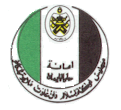 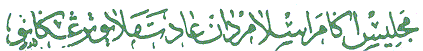 MAJLIS AGAMA ISLAM DAN ADAT MELAYU TERENGGANUBORANG TUNTUTAN ELAUN PERJALANAN DALAM NEGERIBAGI BULAN ___________________*Diisi oleh pegawai yang layak membuat tuntutan perjalanan di bawah PP WP1.6.Catatan:*Butiran tuntutan: Pegawai perlu menyatakan dengan jelas butiran tuntutan seperti perincian berikut:1.	Tempat bertolak dari mana;2.	Destinasi yang ditujui;3.	Tujuan perjalanan;4.	Caj/bayaran parking sekiranya ada;5.	Caj/bayaran tol sekiranya ada;6.	Elaun makan/harian sekiranya ada;7.	Tuntutan hotel/lojing sekiranya ada; dan8.	Lain-lain tuntutan sekiranya ada.*Sila pilih mana satu kenderaan yang digunakan kereta/motosikal.** Pegawai layak tuntut perbezaan jika penganjur tidak sediakan makan minum.Catatan:(*) – jika pegawai memilih untuk tidak menerima SSB.(**) – potong mana yang tidak berkenaan.MAKLUMAT PEGAWAIMAKLUMAT PEGAWAINama (Huruf Besar)  :Nama (Huruf Besar)  :No. Kad Pengenalan  :No. Kad Pengenalan  :Jawatan                      :Jawatan                      :Gred                            :Gred                            :Status Jawatan TETAP / KONTRAK / SEMENTARA / IRSYAD:                               Status Jawatan TETAP / KONTRAK / SEMENTARA / IRSYAD:                               No. Akaun Bank        :No. Akaun Bank        :Nama / Alamat Bank :Nama / Alamat Bank :Pendapatan (RM)Gaji              	        	: RMPendapatan (RM)Elaun-elaun	        	: RMPendapatan (RM)Jumlah        	        	: RMKenderaan:Jenis / Model	        	:Kenderaan:No. Pendaftaran	:Alamat PejabatAlamat Rumah PegawaiKENYATAAN TUNTUTANKENYATAAN TUNTUTANKENYATAAN TUNTUTANKENYATAAN TUNTUTANKENYATAAN TUNTUTANTarikhWaktuWaktuButiran TuntutanJarak (km)TarikhBertolakSampaiButiran TuntutanJarak (km)Jumlah Jumlah Jumlah Jumlah TUNTUTAN  ELAUN PERJALANAN KENDERAAN (KERETA)TUNTUTAN  ELAUN PERJALANAN KENDERAAN (KERETA)TUNTUTAN  ELAUN PERJALANAN KENDERAAN (KERETA)TUNTUTAN  ELAUN PERJALANAN KENDERAAN (KERETA)Kiraan KilometerJarak Kadar SekilometerJumlah (RM)500 km pertamaRM  0.85 sen/km501 km dan seterusnyaRM  0.75 sen/kmJumlahJumlahJumlahTUNTUTAN  ELAUN PERJALANAN KENDERAAN (MOTOSIKAL)TUNTUTAN  ELAUN PERJALANAN KENDERAAN (MOTOSIKAL)TUNTUTAN  ELAUN PERJALANAN KENDERAAN (MOTOSIKAL)TUNTUTAN  ELAUN PERJALANAN KENDERAAN (MOTOSIKAL)Kiraan KilometerJarak Kadar SekilometerJumlah (RM)500 km pertamaRM  0.55 sen/km501 km dan seterusnyaRM  0.45 sen/kmJumlahJumlahJumlahTUNTUTAN TAMBANG PENGANGKUTAN AWAMTUNTUTAN TAMBANG PENGANGKUTAN AWAMTUNTUTAN TAMBANG PENGANGKUTAN AWAMTeksi / Kereta SewaNo. Resit                                                                     RMBas               No. Resit                                                                     RMKereta ApiNo. Resit                                                                     RMFeriNo. Resit                                                                     RMLain-lainNo. Resit                                                                     RMJumlahJumlahTUNTUTAN ELAUN MAKAN / ELAUN HARIAN SEMASA BERKURSUS / SEMINAR / BENGKEL / LAWATAN(SEMENANJUNG MALAYSIA / SABAH / SARAWAK / LABUAN)TUNTUTAN ELAUN MAKAN / ELAUN HARIAN SEMASA BERKURSUS / SEMINAR / BENGKEL / LAWATAN(SEMENANJUNG MALAYSIA / SABAH / SARAWAK / LABUAN)TUNTUTAN ELAUN MAKAN / ELAUN HARIAN SEMASA BERKURSUS / SEMINAR / BENGKEL / LAWATAN(SEMENANJUNG MALAYSIA / SABAH / SARAWAK / LABUAN)TUNTUTAN ELAUN MAKAN / ELAUN HARIAN SEMASA BERKURSUS / SEMINAR / BENGKEL / LAWATAN(SEMENANJUNG MALAYSIA / SABAH / SARAWAK / LABUAN)JUMLAH KELAYAKANKEKERAPANJUMLAH(RM)Sarapan Pagi 20%RM         X 20/100 = RM Makan Tengah Hari 40%RM         X 40/100 = RM Makan Malam 40%RM         X 40/100 = RM JumlahJumlahJumlahTUNTUTAN ELAUN MAKAN / ELAUN HARIAN SELAIN BERKURSUS / SEMINAR / BENGKEL / LAWATAN(SEMENANJUNG MALAYSIA / SABAH / SARAWAK / LABUAN)TUNTUTAN ELAUN MAKAN / ELAUN HARIAN SELAIN BERKURSUS / SEMINAR / BENGKEL / LAWATAN(SEMENANJUNG MALAYSIA / SABAH / SARAWAK / LABUAN)  ELAUN MAKAN RM______ x ______ HARIRM  ELAUN HARIAN RM______ x ______HARIRMJumlahTUNTUTAN BAYARAN SEWA HOTEL (BSH) / ELAUN LOJING (SEMENANJUNG MALAYSIA)TUNTUTAN BAYARAN SEWA HOTEL (BSH) / ELAUN LOJING (SEMENANJUNG MALAYSIA)TUNTUTAN BAYARAN SEWA HOTEL (BSH) / ELAUN LOJING (SEMENANJUNG MALAYSIA)TUNTUTAN BAYARAN SEWA HOTEL (BSH) / ELAUN LOJING(SABAH / SARAWAK / LABUAN)TUNTUTAN BAYARAN SEWA HOTEL (BSH) / ELAUN LOJING(SABAH / SARAWAK / LABUAN)TUNTUTAN BAYARAN SEWA HOTEL (BSH) / ELAUN LOJING(SABAH / SARAWAK / LABUAN)............ x BSH sebanyak RM ......../hari.(Termasuk Bayaran Perkhidmatan & Cukai Perkhidmatan)(Resit ............................)RM............ x BSH sebanyak RM ......../hari.(Termasuk Bayaran Perkhidmatan & Cukai Perkhidmatan)(Resit ............................)RM............ x BSH sebanyak RM ......../hari.(Termasuk Bayaran Perkhidmatan & Cukai Perkhidmatan)(Resit ............................)RM............ x BSH sebanyak RM ......../hari.(Termasuk Bayaran Perkhidmatan & Cukai Perkhidmatan)(Resit ............................)RM............ x BSH sebanyak RM ......../hari.(Termasuk Bayaran Perkhidmatan & Cukai Perkhidmatan)(Resit ............................)RM............ x BSH sebanyak RM ......../hari.(Termasuk Bayaran Perkhidmatan & Cukai Perkhidmatan)(Resit ............................)............ x Elaun Lojing sebanyak RM ......../hari.RM............ x Elaun Lojing sebanyak RM ......../hari.Alamat Lojing:Alamat Lojing:Alamat Lojing:Alamat Lojing:JumlahRMJumlahRMBELANJA PELBAGAIBELANJA PELBAGAITelefon, Telegram, Faks (Resit:                                              	)                       RMPos  No. (Resit:                                              				)                                                                                                                                                            RMDobi No. (Resit:                                              			)                                                                                                                                            RMCukai Lapangan Terbang (Resit:                                              	)       RMLebihan Bagasi (Resit:                                              			)       RMTempat Letak Kereta (Resit / Penyata Touch&Go / Lain-lain                              						)RMTol (Resit / Penyata Touch&Go / RFID / Lain-lain                                           					)RMJumlahRMJUMLAH TUNTUTANRMPENGAKUANSaya mengaku bahawa:Perjalanan pada tarikh-tarikh tersebut adalah benar dan telah dibuat atas urusan rasmiTuntutan ini dibuat mengikut kadar dan syarat seperti yang dinyatakan di bawah peraturan bertugas rasmi yang berkuat kuasa dan/atau peraturan berkursus yang berkuat kuasa;Perbelanjaan yang tidak disokong dengan resit berjumlah sebanyak RM ............................ telah sebenarnya dilakukan dan dibayar oleh saya; danSemua butiran yang dinyatakan di atas adalah benar dan saya bertanggungjawab terhadapnya.Tarikh: ............................                                                            ....................................                                                                                                   (Tandatangan Pemohon)PENGESAHANAdalah disahkan bahawa perjalanan tersebut adalah atas urusan rasmiTarikh: ............................                                                               ....................................                                                                                                                 (Tandatangan)                                                                                                       .....................................                                                                                  (Nama)                                                                                                      ......................................                                                                                    (Jawatan)Pegawai MAIDAM Daerah / Ketua Unit /                                            Ketua Seksyen / Ketua Bahagian /Ketua Pegawai EksekutifPENDAHULUAN DIRI (Jika ada)Pendahuluan  Diri diberi                                                                    RMTolak: Tuntutan sekarang                                                                  RMBaki dituntut/ Baki dibayar balik                                                      RM